 "Адал Ұрпақ" ерікті мектеп  клубының «Адал ұрпақ-болашақ негізгі ұрпақ негізі» тақырыбында  отырысының ақпараты.     Мектебімізде 15.09.22 ж күні "Адал Ұрпақ" ерікті мектеп  клубының ұйымдастыруымен «Адал ұрпақ-болашақ негізгі ұрпақ негізі» тақырыбында отырыс өткізілді. Отырыс барысында "Адал Ұрпақ" ерікті мектеп  клубының мақсат, міндеттері айтылды. Отырыста аға тәлімгер «Адал ұрпақ-болашақ негізгі ұрпақ негізі» тақырыбында баяндама  оқыды. Баяндама мақсаты сыбайлас жемқорлыққа қарсы мәдениетті қалыптастыру, сыбайлас жемқорлыққа қарсы көзқарасты нығайту бойынша бастамаларды көтермелеу, сыбайлас жемқорлыққа қарсы сипаттағы іс-шараларды ұйымдастыру болып табылады. Информация о заседании волонтерского школьного клуба «Адал Урпак» на тему «Адал Урпак – фундамент будущего основного поколения»  15.09. 22 сентября в нашей школе прошла встреча на тему «Адал Урпак - фундамент будущего поколения», организованная волонтерским школьным клубом «Адал Урпак». В ходе встречи были обсуждены цели и задачи добровольного школьного клуба «Адал Урпак». На встрече старший наставник зачитал доклад на тему «Верное поколение – основа будущего основного поколения». Цель отчета – формирование антикоррупционной культуры, поощрение инициатив по укреплению антикоррупционных отношений и организация антикоррупционных мероприятий.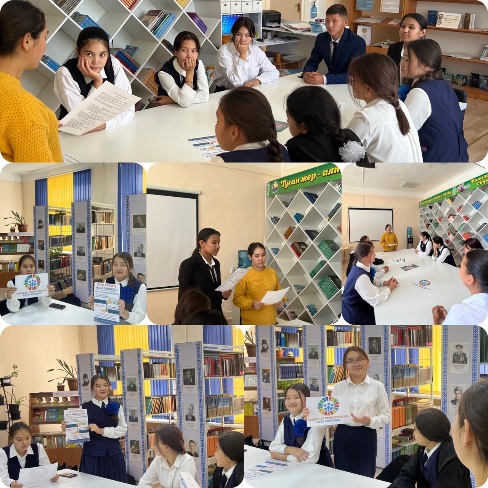 